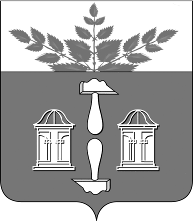 Тульская областьМуниципальное образование ЩЁКИНСКИЙ РАЙОНАДМИНИСТРАЦИЯ ЩЁКИНСКОГО РАЙОНАП О С Т А Н О В Л Е Н И ЕО внесении изменения в постановление администрации Щекинского района от 19.10.2017 
№ 10-1355 «Об утверждении административного регламента предоставления муниципальной услуги «Предоставление разрешения на условно разрешенный вид использования земельного участка или объекта капитального строительства» В соответствии с Градостроительным кодексом Российской Федерации,  Федеральным законом  от 27.12.2019 № 472-ФЗ «О внесении изменений в Градостроительный кодекс Российской Федерации и отдельные законодательные акты Российской Федерации», Федеральным законом от 06.10.2003 № 131-ФЗ «Об общих принципах организации местного самоуправления в Российской Федерации», Федеральным законом от 27.07.2010 № 210-ФЗ «Об организации предоставления государственных и муниципальных услуг» администрация муниципального образования Щекинский район ПОСТАНОВЛЯЕТ:1. Внести в постановление администрации Щекинского района                       от 19.10.2017 № 10-1355 «Об утверждении административного регламента предоставления муниципальной услуги «Предоставление разрешения на условно разрешенный вид использования земельного участка или объекта капитального строительства» (далее – постановление) изменение, изложив пункт «Срок предоставления муниципальной услуги» раздела II приложения к постановлению в следующей редакции: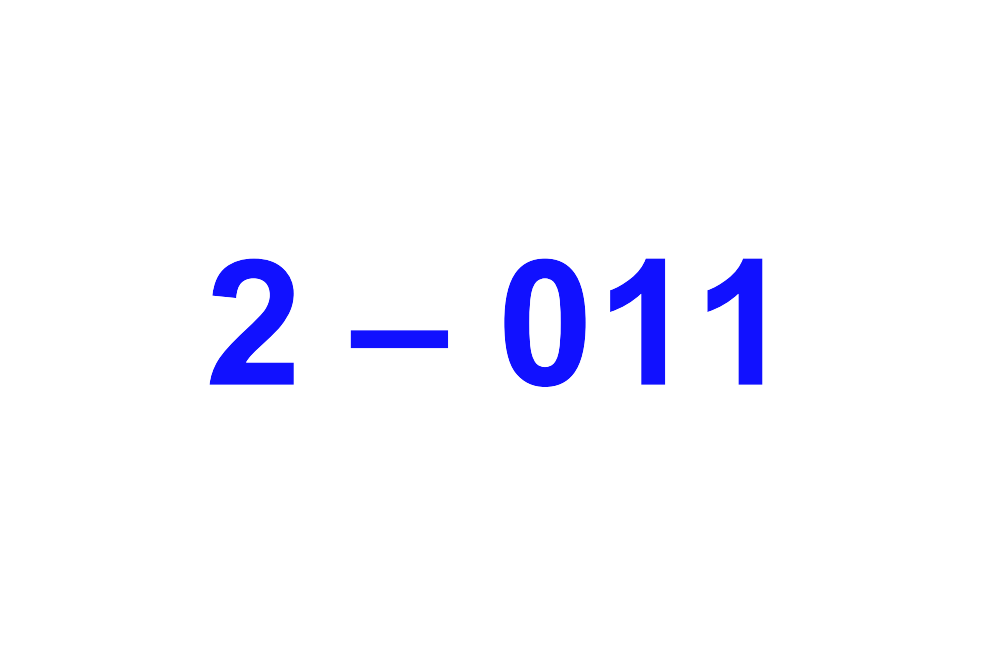 «Срок предоставления муниципальной услуги составляет 47 рабочих дней со дня поступления Заявления.».2. Настоящее постановление обнародовать путем размещения на официальном Портале муниципального образования Щекинский район и на информационном стенде администрации Щекинского района по адресу: Тульская область, г. Щекино, пл. Ленина, д.1.3. Настоящее постановление вступает в силу со дня официального обнародования.Л.Н. СенюшИсп. Шибанова Ирина Борисовна,тел. (48751) 5-24-10О внесении изменений в постановление администрации Щекинского района от 19.10.2017 № 10-1355 «Об утверждении административного регламента предоставления муниципальной услуги «Предоставление разрешения на условно разрешенный вид использования земельного участка или объекта капитального строительстваГлава администрации муниципального образования Щекинский районА.С. Гамбург